В соответствии с распоряжением Правительства Российской Федерации от 18 октября 2018г. № 2258-р «Об утверждении методических рекомендаций по созданию и организации федеральными органами исполнительной власти системы внутреннего обеспечения соответствия требованиям антимонопольного законодательства», распоряжением администрации Порецкого района от 14 февраля 2019г. № 63-р «О создании в администрации Порецкого района системы внутреннего обеспечения соответствия требованиям антимонопольного законодательства (антимонопольного комплаенса) утвердить план мероприятий («дорожную карту») по снижению рисков нарушений антимонопольного законодательства администрацией Порецкого района Чувашской Республики на 2022 год согласно приложению к настоящему распоряжению.Врио главы администрации                                                                                   М.В. Федорова                                                                                                Приложениек распоряжению администрацииПорецкого районаот 24.01.2022 № 28-рПлан мероприятий («дорожная карта») по снижению рисков нарушенийантимонопольного законодательства администрацией Порецкого района Чувашской Республики на 2022 год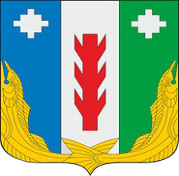 АдминистрацияПорецкого районаЧувашской РеспубликиРАСПОРЯЖЕНИЕ      24.01.2022 № 28-рс. ПорецкоеЧăваш Республикин   Пăрачкав районĕн       администрацийĕ                       ХУШУ             24.01.2022  № 28-р                Пăрачкав сали№ п/пКомпаенс-рискМероприятия по снижению рисковОтветственный руководительИсполнителиСрок исполненияРезультат1.Проведение аукционовАнализ муниципальных нормативных правовых актов по вопросам распоряжения земельными участками и муниципальным имуществом на предмет выявления в них положений, содержащих коррупциогенные факторыФедулова Е.Н.,Журина В.В.Отдел организационно-контрольной, кадровой и правовой работы;Отдел сельского хозяйства, земельных отношений и экологииЕжеквартальноОбеспечение равных условий для всех хозяйствующих субъектов в сфере земельных правоотношений и использования муниципального имущества2.Проведение закупок, товаров, работ, услуг для муниципальных нуждЭкспертиза документации о закупках товаров, работ и услуг для муниципальных нуждФедулова Е.Н.,Трошина Е.А.Отдел организационно- контрольной, кадровой и правовой работы;Отдел экономики, имущественных отношений и бухгалтерского учетаПостоянноИсключение предпосылок для возникновения нарушений антимонопольного законодательства на этапе планирования закупок и подготовки конкурсной документацииАнализ выявленных нарушений антимонопольного законодательства за предыдущие 3 года (наличие предостережений, предупреждений, жалоб, возбужденных дел  об административных правонарушениях) Федулова Е.Н.,Трошина Е.А.Отдел организационно- контрольной, кадровой и правовой работы;Отдел экономики, имущественных отношений и бухгалтерского учетаВ течение годаВыработка предложений и мер по их устранениюПовышение квалификации сотрудниковФедулова Е.Н.Отдел организационно- контрольной, кадровой и правовой работыПо мере необходимостиОбеспечение соответствия квалификационным требованиям сотрудников и контрактных управляющих3.Размещение нестационарного торгового объектаАнализ муниципальных нормативных правовых актов на предмет их соответствия федеральному и региональному законодательству в сфере регулирования правоотношений в области торговой деятельностиФедулова Е.Н.,Журина В.В., Трошина Е.А.Отдел организационно- контрольной, кадровой и правовой работы;Отдел сельского хозяйства, земельных отношений и экологии;Отдел экономики, имущественных отношений и бухгалтерского учетаЕжеквартальноИсключение фактов поступлений запросов о разъяснении положений муниципальных  правовых актов, жалоб хозяйствующих субъектовПроведение семинаров, совещаний по итогам анализа практики в сфере защиты конкуренцииФедулова Е.Н.Отдел организационно- контрольной, кадровой и правовой работыЕжеквартальноИсключение фактов поступлений запросов о разъяснении положений муниципальных  правовых актов4.Предоставление услугАнализ муниципальных нормативных правовых актов на предмет их соответствия антимонопольному законодательствуФедулова Е.Н.Отдел организационно- контрольной, кадровой и правовой работыВ течение годаИсключение несоответствий, неточностей, внутренних противоречий, влекущих неоднозначное толкование.Устранение пробелов в муниципальном нормотворческом процессе.5.Отсутствие информации на сайте о прекращении перевозок муниципальным перевозчиком, прием предложений перевозчиков, осуществляющих временные перевозки без проведения публичных мероприятий по маршрутуМониторинг и анализ практики применения антимонопольного законодательстваФедулова Е.Н.,Федорова М.В.Отдел организационно- контрольной, кадровой и правовой работы;Отдел строительства, дорожного хозяйства и ЖКХЕжеквартальноИсключение причин и условий, способствующих совершению нарушений6.Проведение конкурсовАнализ выявленных нарушений антимонопольного законодательства за предыдущие 3 года (наличие предостережений, предупреждений, жалоб, возбужденных дел  об административных правонарушениях)Федулова Е.Н.,Федорова М.В.Отдел организационно- контрольной, кадровой и правовой работы;Отдел строительства, дорожного хозяйства и ЖКХЕжеквартальноИсключение причин и условий, способствующих совершению нарушений